OSNOVNA ŠOLA ŠMARTNO NA POHORJU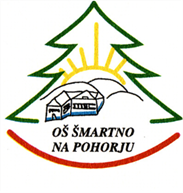 ŠMARTNO NA POHORJU 24A2315 ŠMARTNO NA POHORJUSEZNAM  DELOVNIH ZVEZKOVIN ŠOLSKIH POTREBŠČIN ZA ŠOLSKO LETO 2021/225. razredSeznam delovnih zvezkov Avtor in naziv, založba									   CenaS. OSTERMAN, T. PETEKSLOVENŠČINA 5, 1. del, samostojni delovni zvezek za slovenščino v 5. razredu OŠEAN: 9789610153498          MKZ 	                 	                                                                     	8,40  €S. OSTERMAN, T. PETEKSLOVENŠČINA 5, 2. del, samostojni delovni zvezek za slovenščino v 5. razredu OŠEAN: 9789610153504        MKZ 	                	                                                                          	8,40  €M. COTIČ, D. FELDA, N. RAZPET, B. BREMEC, . ET ALL.SVET MATEMATIČNIH ČUDES 5, delovni zvezek za matematiko v 5. razredu OŠEAN: 9789610203278        DZS 	                                                                                                             18,20  €       4.     A. MIRJANIČDRUŽBA SMO MI 5,  delovni zvezek za družbo v 5. razredu OŠEAN: 9789612099572   ROKUS KLETT						               15,50   €      5.     NOVAK M.REACH FOR THE STARS 5, učbenik za angleščino v 5. razreduEAN: 9789610208419   DZS       novo               kupijo starši                                                                       18,90 €                                                                                                                    6.     NOVAK M.REACH FOR THE STARS 5, delovni zvezek za angleščino v 5. razreduEAN: 9789610208426  DZS        novo                                                                                                            14,50 €                                                                                                    Skupaj:											 83,90  € Seznam potrebščin2 kom ZVEZEK veliki A4, črtni, 52 listni								      2 kom ZVEZEK veliki A4, črtni, 40 listni								      1 kom ZVEZEK veliki A4, črtni, večlistni								      1 kom ZVEZEK veliki A4, karo, večlistni 								      MAPA A4 z elastiko									       SVINČNIK HB										       BARVNI SVINČNIKI - BARVICE 								       FLOMASTRI 									                       KEMIČNI SVINČNIK rdeč									        NALIVNO PERO 										        GEOTRIKOTNIK 										        ŠABLONA VELIKA									                        RADIRKA										         ŠILČEK											         ŠESTILO									                                         ŠKARJE									          LEPILO											          COPATI ŠOLSKI, VREČKA ZA COPATE	ŠPORTNA OPREMAMaterial za likovno umetnost bomo nabavili, v vrednosti 5€ na učenca, skupno na šoli.